Несогласованные вопросы, в отношении которых не действует утвержденный генеральный план сельского поселения «Белогорское» Холмогорского муниципального района Архангельской областиГенеральный план сельского поселения «Белогорское» Холмогорского муниципального района Архангельской области, утвержденный постановлением министерства строительства и архитектуры Архангельской области от 29.12.2022 № 126-п, не действует в части установления границы населенного пункта п. Белогорский.Вышеуказанный несогласованный вопрос отображен на карте по несогласованным вопросам в части организации противопожарного разрыва и освоения территории.Приложение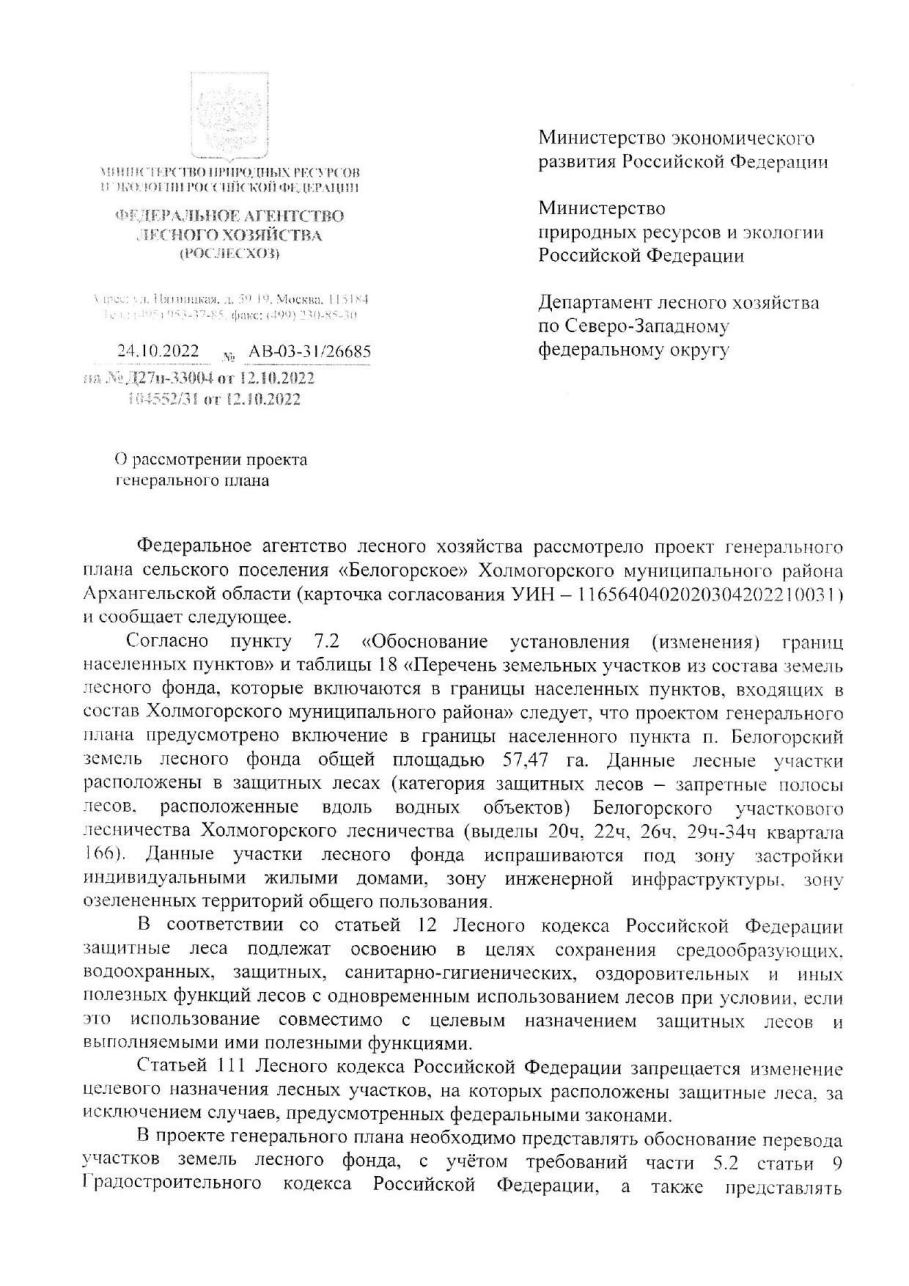 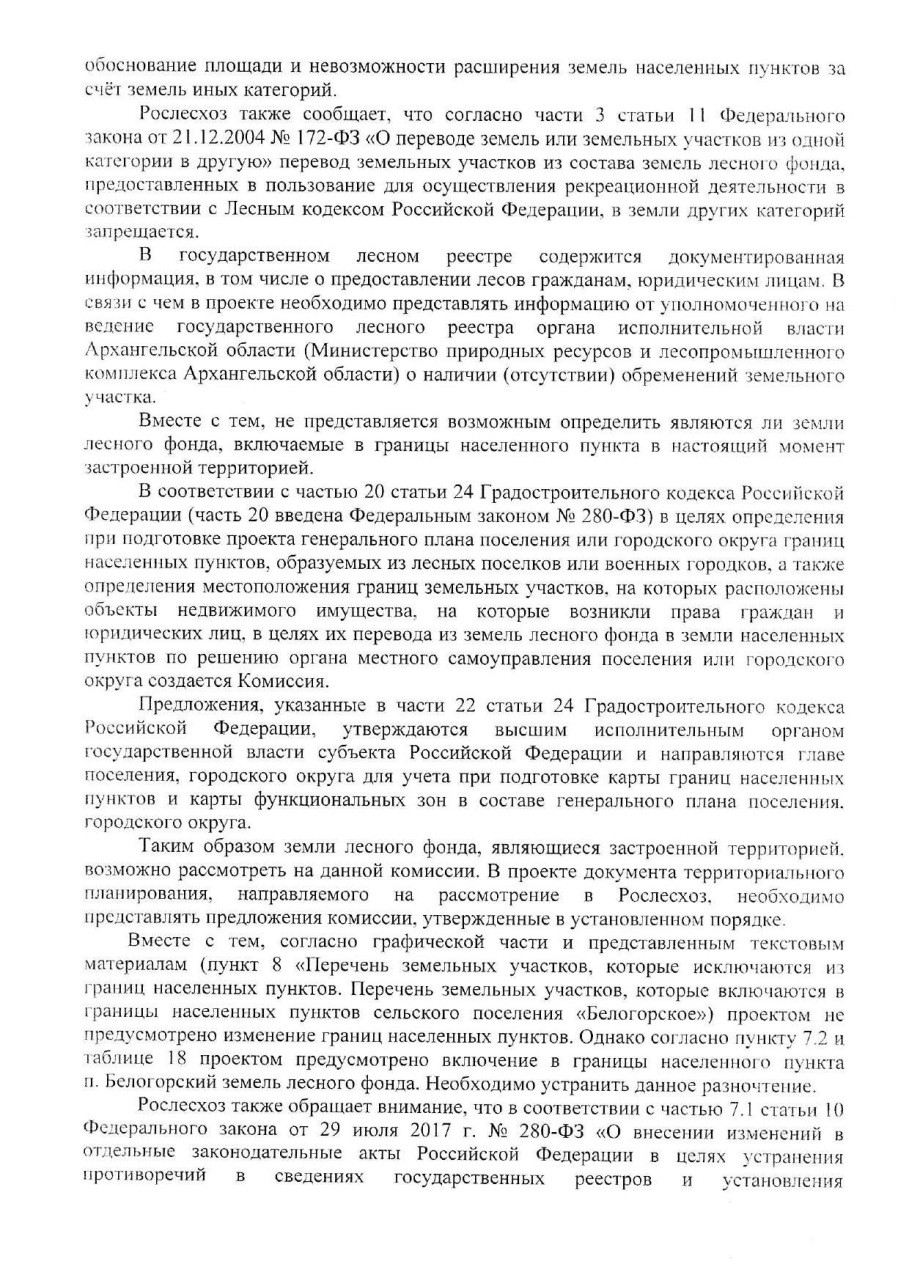 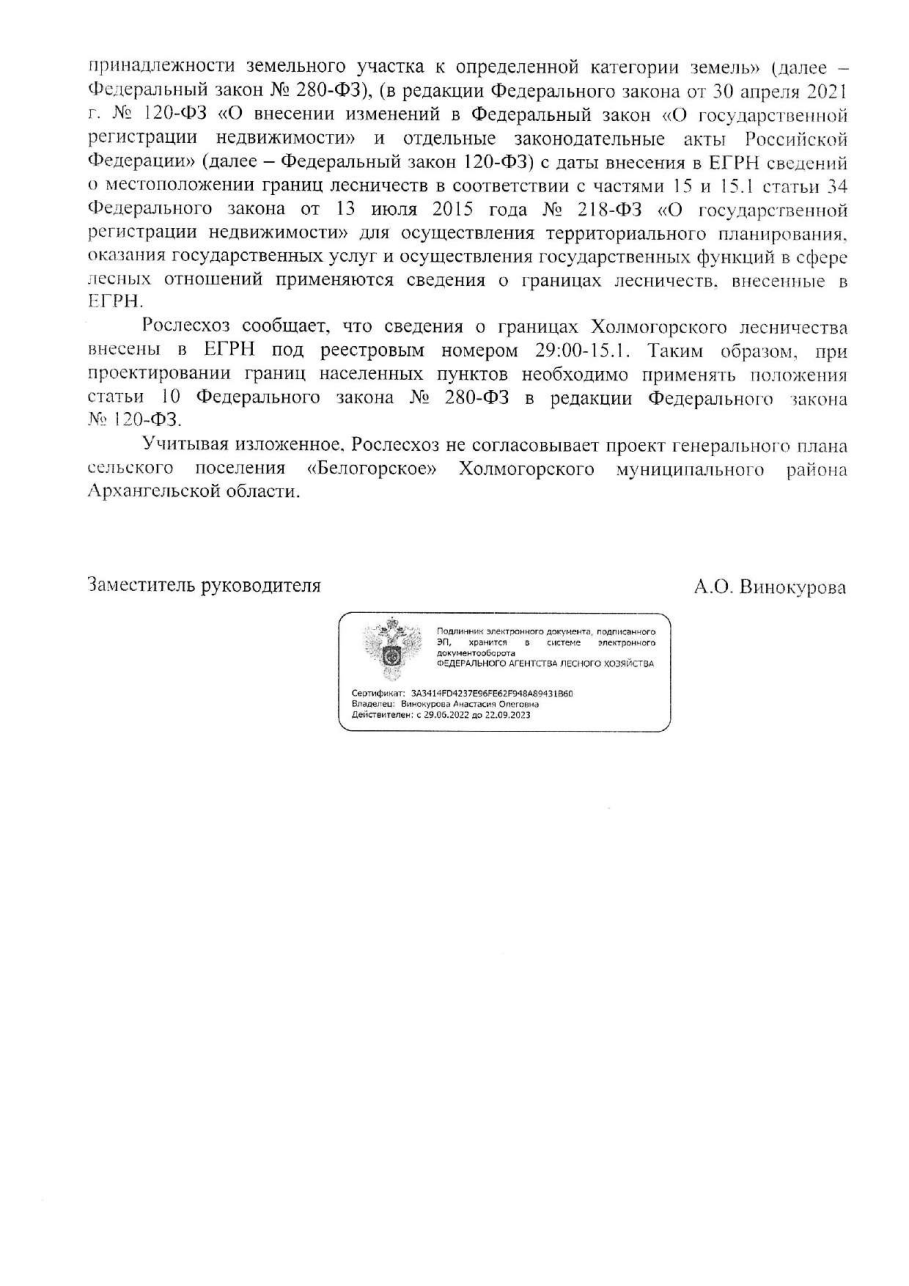 